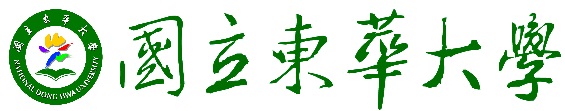 校外人士選修學分、學程申請單20171003修訂/表AA119選修生學號：S             (學號由註冊組填寫)  選修生學號：S             (學號由註冊組填寫)  選修生學號：S             (學號由註冊組填寫)  選修生學號：S             (學號由註冊組填寫)  選修生學號：S             (學號由註冊組填寫)  選修生學號：S             (學號由註冊組填寫)  選修生學號：S             (學號由註冊組填寫)  選修生學號：S             (學號由註冊組填寫)  選修生學號：S             (學號由註冊組填寫)  選修生學號：S             (學號由註冊組填寫)  選修生學號：S             (學號由註冊組填寫)  選修生學號：S             (學號由註冊組填寫)  選修生學號：S             (學號由註冊組填寫)  選修生學號：S             (學號由註冊組填寫)  選修生學號：S             (學號由註冊組填寫)  選修生學號：S             (學號由註冊組填寫)  選修生學號：S             (學號由註冊組填寫)  ________學年度第________學期         申請日期：　　年　　月　　日________學年度第________學期         申請日期：　　年　　月　　日________學年度第________學期         申請日期：　　年　　月　　日________學年度第________學期         申請日期：　　年　　月　　日________學年度第________學期         申請日期：　　年　　月　　日________學年度第________學期         申請日期：　　年　　月　　日________學年度第________學期         申請日期：　　年　　月　　日________學年度第________學期         申請日期：　　年　　月　　日________學年度第________學期         申請日期：　　年　　月　　日________學年度第________學期         申請日期：　　年　　月　　日________學年度第________學期         申請日期：　　年　　月　　日________學年度第________學期         申請日期：　　年　　月　　日________學年度第________學期         申請日期：　　年　　月　　日________學年度第________學期         申請日期：　　年　　月　　日________學年度第________學期         申請日期：　　年　　月　　日________學年度第________學期         申請日期：　　年　　月　　日________學年度第________學期         申請日期：　　年　　月　　日姓名性別□男□女身分證字號身分證字號身分證字號生日生日生日年   月   日年   月   日年   月   日申請系所學院                      □學系  □研究所  □學位學程學院                      □學系  □研究所  □學位學程學院                      □學系  □研究所  □學位學程學院                      □學系  □研究所  □學位學程學院                      □學系  □研究所  □學位學程學院                      □學系  □研究所  □學位學程學院                      □學系  □研究所  □學位學程學院                      □學系  □研究所  □學位學程學院                      □學系  □研究所  □學位學程學院                      □學系  □研究所  □學位學程學院                      □學系  □研究所  □學位學程學院                      □學系  □研究所  □學位學程學院                      □學系  □研究所  □學位學程學院                      □學系  □研究所  □學位學程學院                      □學系  □研究所  □學位學程學院                      □學系  □研究所  □學位學程選修學期 □上學期  □下學期  □暑期(請務必勾選) □上學期  □下學期  □暑期(請務必勾選) □上學期  □下學期  □暑期(請務必勾選) □上學期  □下學期  □暑期(請務必勾選) □上學期  □下學期  □暑期(請務必勾選) □上學期  □下學期  □暑期(請務必勾選) □上學期  □下學期  □暑期(請務必勾選) □上學期  □下學期  □暑期(請務必勾選)選修學制□學士班    □碩士班□碩專班    □博士班□學士班    □碩士班□碩專班    □博士班□學士班    □碩士班□碩專班    □博士班□學士班    □碩士班□碩專班    □博士班□學士班    □碩士班□碩專班    □博士班□學士班    □碩士班□碩專班    □博士班□學士班    □碩士班□碩專班    □博士班聯絡地址□□□(請務必填寫郵遞區號)□□□(請務必填寫郵遞區號)□□□(請務必填寫郵遞區號)□□□(請務必填寫郵遞區號)□□□(請務必填寫郵遞區號)□□□(請務必填寫郵遞區號)□□□(請務必填寫郵遞區號)□□□(請務必填寫郵遞區號)□□□(請務必填寫郵遞區號)傳真機號碼傳真機號碼傳真機號碼聯絡電話電話：                   電話：                   電話：                   電話：                   電話：                   電話：                   e-maile-maile-mail聯絡電話行動電話：行動電話：行動電話：行動電話：行動電話：行動電話：e-maile-maile-mail選修學程名稱：                                  學程 （無則免填）選修學程名稱：                                  學程 （無則免填）選修學程名稱：                                  學程 （無則免填）選修學程名稱：                                  學程 （無則免填）選修學程名稱：                                  學程 （無則免填）選修學程名稱：                                  學程 （無則免填）選修學程名稱：                                  學程 （無則免填）選修學程名稱：                                  學程 （無則免填）選修學程名稱：                                  學程 （無則免填）選修學程名稱：                                  學程 （無則免填）選修學程名稱：                                  學程 （無則免填）選修學程名稱：                                  學程 （無則免填）選修學程名稱：                                  學程 （無則免填）選修學程名稱：                                  學程 （無則免填）選修學程名稱：                                  學程 （無則免填）選修學程名稱：                                  學程 （無則免填）選修學程名稱：                                  學程 （無則免填）本 學 期 選 修 之 課 程本 學 期 選 修 之 課 程本 學 期 選 修 之 課 程本 學 期 選 修 之 課 程本 學 期 選 修 之 課 程學分數審查意見審查意見審查意見審查意見任課教師簽章任課教師簽章任課教師簽章任課教師簽章任課教師簽章開課單位主管簽章註記代 碼代 碼名       稱名       稱名       稱學分數審查意見審查意見審查意見審查意見任課教師簽章任課教師簽章任課教師簽章任課教師簽章任課教師簽章開課單位主管簽章註記□同意□不同意□同意□不同意□同意□不同意□同意□不同意碩專課□同意□不同意□同意□不同意□同意□不同意□同意□不同意碩專課□同意□不同意□同意□不同意□同意□不同意□同意□不同意碩專課□同意□不同意□同意□不同意□同意□不同意□同意□不同意碩專課教務處註冊組：教務處註冊組：教務處註冊組：教務處註冊組：教務處註冊組：課務組：(請自行影印留存)課務組：(請自行影印留存)課務組：(請自行影印留存)課務組：(請自行影印留存)課務組：(請自行影印留存)課務組：(請自行影印留存)課務組：(請自行影印留存)教務長：教務長：教務長：教務長：教務長：備註：一、依據「國立東華大學校外人士選修學分、學程辦法」規定，選修生採隨一般系所隨班附讀上課，學士班以6人為限，碩士班以5人為限(第五條)；學士程度校外選修生每學期至多選修18學分為限；碩士程度選修生至多選修9學分為限。(第6條)。二、申請者應檢附學歷證件影本、身分證正反兩面影本、1吋彩色相片及申請選讀系所要求之相關資料。三、流程：填寫本申請單至教務處註冊組提出申請經審核選讀資格符合→持申請單至欲選讀之開課系所轉請任課教師及單位主管審查核章→教務處註冊組開立繳費通知單→課務組會章→持繳費通知單至總務處出納組繳費→將申請單及繳費收據第2.3聯交至教務處註冊組→註冊組編入學號及製發選修證(1周後向註冊組洽領)。備註：一、依據「國立東華大學校外人士選修學分、學程辦法」規定，選修生採隨一般系所隨班附讀上課，學士班以6人為限，碩士班以5人為限(第五條)；學士程度校外選修生每學期至多選修18學分為限；碩士程度選修生至多選修9學分為限。(第6條)。二、申請者應檢附學歷證件影本、身分證正反兩面影本、1吋彩色相片及申請選讀系所要求之相關資料。三、流程：填寫本申請單至教務處註冊組提出申請經審核選讀資格符合→持申請單至欲選讀之開課系所轉請任課教師及單位主管審查核章→教務處註冊組開立繳費通知單→課務組會章→持繳費通知單至總務處出納組繳費→將申請單及繳費收據第2.3聯交至教務處註冊組→註冊組編入學號及製發選修證(1周後向註冊組洽領)。備註：一、依據「國立東華大學校外人士選修學分、學程辦法」規定，選修生採隨一般系所隨班附讀上課，學士班以6人為限，碩士班以5人為限(第五條)；學士程度校外選修生每學期至多選修18學分為限；碩士程度選修生至多選修9學分為限。(第6條)。二、申請者應檢附學歷證件影本、身分證正反兩面影本、1吋彩色相片及申請選讀系所要求之相關資料。三、流程：填寫本申請單至教務處註冊組提出申請經審核選讀資格符合→持申請單至欲選讀之開課系所轉請任課教師及單位主管審查核章→教務處註冊組開立繳費通知單→課務組會章→持繳費通知單至總務處出納組繳費→將申請單及繳費收據第2.3聯交至教務處註冊組→註冊組編入學號及製發選修證(1周後向註冊組洽領)。備註：一、依據「國立東華大學校外人士選修學分、學程辦法」規定，選修生採隨一般系所隨班附讀上課，學士班以6人為限，碩士班以5人為限(第五條)；學士程度校外選修生每學期至多選修18學分為限；碩士程度選修生至多選修9學分為限。(第6條)。二、申請者應檢附學歷證件影本、身分證正反兩面影本、1吋彩色相片及申請選讀系所要求之相關資料。三、流程：填寫本申請單至教務處註冊組提出申請經審核選讀資格符合→持申請單至欲選讀之開課系所轉請任課教師及單位主管審查核章→教務處註冊組開立繳費通知單→課務組會章→持繳費通知單至總務處出納組繳費→將申請單及繳費收據第2.3聯交至教務處註冊組→註冊組編入學號及製發選修證(1周後向註冊組洽領)。備註：一、依據「國立東華大學校外人士選修學分、學程辦法」規定，選修生採隨一般系所隨班附讀上課，學士班以6人為限，碩士班以5人為限(第五條)；學士程度校外選修生每學期至多選修18學分為限；碩士程度選修生至多選修9學分為限。(第6條)。二、申請者應檢附學歷證件影本、身分證正反兩面影本、1吋彩色相片及申請選讀系所要求之相關資料。三、流程：填寫本申請單至教務處註冊組提出申請經審核選讀資格符合→持申請單至欲選讀之開課系所轉請任課教師及單位主管審查核章→教務處註冊組開立繳費通知單→課務組會章→持繳費通知單至總務處出納組繳費→將申請單及繳費收據第2.3聯交至教務處註冊組→註冊組編入學號及製發選修證(1周後向註冊組洽領)。備註：一、依據「國立東華大學校外人士選修學分、學程辦法」規定，選修生採隨一般系所隨班附讀上課，學士班以6人為限，碩士班以5人為限(第五條)；學士程度校外選修生每學期至多選修18學分為限；碩士程度選修生至多選修9學分為限。(第6條)。二、申請者應檢附學歷證件影本、身分證正反兩面影本、1吋彩色相片及申請選讀系所要求之相關資料。三、流程：填寫本申請單至教務處註冊組提出申請經審核選讀資格符合→持申請單至欲選讀之開課系所轉請任課教師及單位主管審查核章→教務處註冊組開立繳費通知單→課務組會章→持繳費通知單至總務處出納組繳費→將申請單及繳費收據第2.3聯交至教務處註冊組→註冊組編入學號及製發選修證(1周後向註冊組洽領)。備註：一、依據「國立東華大學校外人士選修學分、學程辦法」規定，選修生採隨一般系所隨班附讀上課，學士班以6人為限，碩士班以5人為限(第五條)；學士程度校外選修生每學期至多選修18學分為限；碩士程度選修生至多選修9學分為限。(第6條)。二、申請者應檢附學歷證件影本、身分證正反兩面影本、1吋彩色相片及申請選讀系所要求之相關資料。三、流程：填寫本申請單至教務處註冊組提出申請經審核選讀資格符合→持申請單至欲選讀之開課系所轉請任課教師及單位主管審查核章→教務處註冊組開立繳費通知單→課務組會章→持繳費通知單至總務處出納組繳費→將申請單及繳費收據第2.3聯交至教務處註冊組→註冊組編入學號及製發選修證(1周後向註冊組洽領)。備註：一、依據「國立東華大學校外人士選修學分、學程辦法」規定，選修生採隨一般系所隨班附讀上課，學士班以6人為限，碩士班以5人為限(第五條)；學士程度校外選修生每學期至多選修18學分為限；碩士程度選修生至多選修9學分為限。(第6條)。二、申請者應檢附學歷證件影本、身分證正反兩面影本、1吋彩色相片及申請選讀系所要求之相關資料。三、流程：填寫本申請單至教務處註冊組提出申請經審核選讀資格符合→持申請單至欲選讀之開課系所轉請任課教師及單位主管審查核章→教務處註冊組開立繳費通知單→課務組會章→持繳費通知單至總務處出納組繳費→將申請單及繳費收據第2.3聯交至教務處註冊組→註冊組編入學號及製發選修證(1周後向註冊組洽領)。備註：一、依據「國立東華大學校外人士選修學分、學程辦法」規定，選修生採隨一般系所隨班附讀上課，學士班以6人為限，碩士班以5人為限(第五條)；學士程度校外選修生每學期至多選修18學分為限；碩士程度選修生至多選修9學分為限。(第6條)。二、申請者應檢附學歷證件影本、身分證正反兩面影本、1吋彩色相片及申請選讀系所要求之相關資料。三、流程：填寫本申請單至教務處註冊組提出申請經審核選讀資格符合→持申請單至欲選讀之開課系所轉請任課教師及單位主管審查核章→教務處註冊組開立繳費通知單→課務組會章→持繳費通知單至總務處出納組繳費→將申請單及繳費收據第2.3聯交至教務處註冊組→註冊組編入學號及製發選修證(1周後向註冊組洽領)。備註：一、依據「國立東華大學校外人士選修學分、學程辦法」規定，選修生採隨一般系所隨班附讀上課，學士班以6人為限，碩士班以5人為限(第五條)；學士程度校外選修生每學期至多選修18學分為限；碩士程度選修生至多選修9學分為限。(第6條)。二、申請者應檢附學歷證件影本、身分證正反兩面影本、1吋彩色相片及申請選讀系所要求之相關資料。三、流程：填寫本申請單至教務處註冊組提出申請經審核選讀資格符合→持申請單至欲選讀之開課系所轉請任課教師及單位主管審查核章→教務處註冊組開立繳費通知單→課務組會章→持繳費通知單至總務處出納組繳費→將申請單及繳費收據第2.3聯交至教務處註冊組→註冊組編入學號及製發選修證(1周後向註冊組洽領)。備註：一、依據「國立東華大學校外人士選修學分、學程辦法」規定，選修生採隨一般系所隨班附讀上課，學士班以6人為限，碩士班以5人為限(第五條)；學士程度校外選修生每學期至多選修18學分為限；碩士程度選修生至多選修9學分為限。(第6條)。二、申請者應檢附學歷證件影本、身分證正反兩面影本、1吋彩色相片及申請選讀系所要求之相關資料。三、流程：填寫本申請單至教務處註冊組提出申請經審核選讀資格符合→持申請單至欲選讀之開課系所轉請任課教師及單位主管審查核章→教務處註冊組開立繳費通知單→課務組會章→持繳費通知單至總務處出納組繳費→將申請單及繳費收據第2.3聯交至教務處註冊組→註冊組編入學號及製發選修證(1周後向註冊組洽領)。備註：一、依據「國立東華大學校外人士選修學分、學程辦法」規定，選修生採隨一般系所隨班附讀上課，學士班以6人為限，碩士班以5人為限(第五條)；學士程度校外選修生每學期至多選修18學分為限；碩士程度選修生至多選修9學分為限。(第6條)。二、申請者應檢附學歷證件影本、身分證正反兩面影本、1吋彩色相片及申請選讀系所要求之相關資料。三、流程：填寫本申請單至教務處註冊組提出申請經審核選讀資格符合→持申請單至欲選讀之開課系所轉請任課教師及單位主管審查核章→教務處註冊組開立繳費通知單→課務組會章→持繳費通知單至總務處出納組繳費→將申請單及繳費收據第2.3聯交至教務處註冊組→註冊組編入學號及製發選修證(1周後向註冊組洽領)。備註：一、依據「國立東華大學校外人士選修學分、學程辦法」規定，選修生採隨一般系所隨班附讀上課，學士班以6人為限，碩士班以5人為限(第五條)；學士程度校外選修生每學期至多選修18學分為限；碩士程度選修生至多選修9學分為限。(第6條)。二、申請者應檢附學歷證件影本、身分證正反兩面影本、1吋彩色相片及申請選讀系所要求之相關資料。三、流程：填寫本申請單至教務處註冊組提出申請經審核選讀資格符合→持申請單至欲選讀之開課系所轉請任課教師及單位主管審查核章→教務處註冊組開立繳費通知單→課務組會章→持繳費通知單至總務處出納組繳費→將申請單及繳費收據第2.3聯交至教務處註冊組→註冊組編入學號及製發選修證(1周後向註冊組洽領)。備註：一、依據「國立東華大學校外人士選修學分、學程辦法」規定，選修生採隨一般系所隨班附讀上課，學士班以6人為限，碩士班以5人為限(第五條)；學士程度校外選修生每學期至多選修18學分為限；碩士程度選修生至多選修9學分為限。(第6條)。二、申請者應檢附學歷證件影本、身分證正反兩面影本、1吋彩色相片及申請選讀系所要求之相關資料。三、流程：填寫本申請單至教務處註冊組提出申請經審核選讀資格符合→持申請單至欲選讀之開課系所轉請任課教師及單位主管審查核章→教務處註冊組開立繳費通知單→課務組會章→持繳費通知單至總務處出納組繳費→將申請單及繳費收據第2.3聯交至教務處註冊組→註冊組編入學號及製發選修證(1周後向註冊組洽領)。備註：一、依據「國立東華大學校外人士選修學分、學程辦法」規定，選修生採隨一般系所隨班附讀上課，學士班以6人為限，碩士班以5人為限(第五條)；學士程度校外選修生每學期至多選修18學分為限；碩士程度選修生至多選修9學分為限。(第6條)。二、申請者應檢附學歷證件影本、身分證正反兩面影本、1吋彩色相片及申請選讀系所要求之相關資料。三、流程：填寫本申請單至教務處註冊組提出申請經審核選讀資格符合→持申請單至欲選讀之開課系所轉請任課教師及單位主管審查核章→教務處註冊組開立繳費通知單→課務組會章→持繳費通知單至總務處出納組繳費→將申請單及繳費收據第2.3聯交至教務處註冊組→註冊組編入學號及製發選修證(1周後向註冊組洽領)。備註：一、依據「國立東華大學校外人士選修學分、學程辦法」規定，選修生採隨一般系所隨班附讀上課，學士班以6人為限，碩士班以5人為限(第五條)；學士程度校外選修生每學期至多選修18學分為限；碩士程度選修生至多選修9學分為限。(第6條)。二、申請者應檢附學歷證件影本、身分證正反兩面影本、1吋彩色相片及申請選讀系所要求之相關資料。三、流程：填寫本申請單至教務處註冊組提出申請經審核選讀資格符合→持申請單至欲選讀之開課系所轉請任課教師及單位主管審查核章→教務處註冊組開立繳費通知單→課務組會章→持繳費通知單至總務處出納組繳費→將申請單及繳費收據第2.3聯交至教務處註冊組→註冊組編入學號及製發選修證(1周後向註冊組洽領)。備註：一、依據「國立東華大學校外人士選修學分、學程辦法」規定，選修生採隨一般系所隨班附讀上課，學士班以6人為限，碩士班以5人為限(第五條)；學士程度校外選修生每學期至多選修18學分為限；碩士程度選修生至多選修9學分為限。(第6條)。二、申請者應檢附學歷證件影本、身分證正反兩面影本、1吋彩色相片及申請選讀系所要求之相關資料。三、流程：填寫本申請單至教務處註冊組提出申請經審核選讀資格符合→持申請單至欲選讀之開課系所轉請任課教師及單位主管審查核章→教務處註冊組開立繳費通知單→課務組會章→持繳費通知單至總務處出納組繳費→將申請單及繳費收據第2.3聯交至教務處註冊組→註冊組編入學號及製發選修證(1周後向註冊組洽領)。